  Муниципальное бюджетное дошкольное  образовательное  учреждение«Детский сад 19 с. Камбилеевское» МО – Пригородный  район РСО-АланияУтверждаюЗаведующий МБДОУ«Детский сад №19С.Камбилеевское_________Н.А.Хаматова               Конспект непосредственно образовательной  деятельности                              Во второй группе раннего возраста Тема: «Мойдодыр в гостях у ребят».Провела воспитатель: Дзигоева  И.Т.Октябрь 2022гМуниципальное бюджетное дошкольное  образовательное  учреждение«Детский сад 19 с. Камбилеевское» МО – Пригородный  район РСО-Алания«Мойдодыр в гостях у ребят».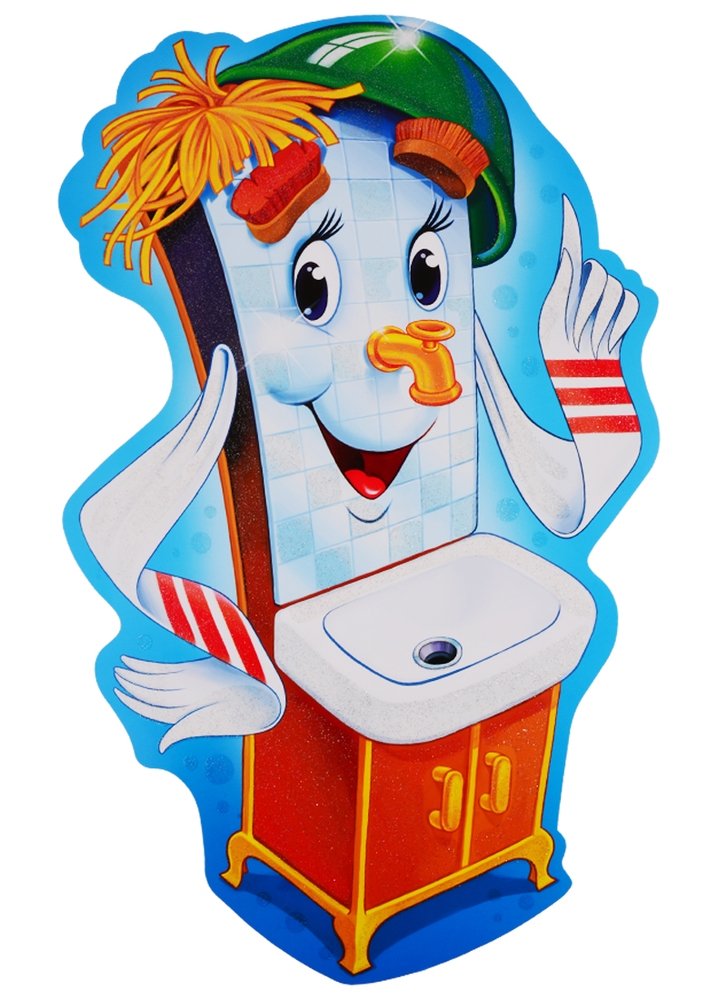 Подготовила воспитатель: Дзигоева  И.Т.Сентябрь 2022гЗаведующая МБДОУ«Детский сад №19   С.Камбилеевское                                                   _________Н.А.ХаматоваТема: «Мойдодыр в гостях у ребят».        Цель: формирования у детей культурно-гигиенических навыков.        Интеграция образовательных областей: познание, коммуникация, здоровье, музыка.        Задачи: 1.Формировать культурно-гигиенические навыки (мыть руки, лицо,         насухо вытирать полотенцем).        2. Расширять представление о воде, её свойствах, значении.        3.Развивать память, мышление.        4.Активизировать в речи детей слова: мыло, мыльница, губка, полотенце        5.Создание положительного эмоционального настроя у детей.        Материалы и оборудование:  кукла, тазик  с водой, полотенце, мыло, мыльница, губка,  Мойдодыр,  магнитофон, аудиозапись «Звуки воды»        Предварительная работа: игры с водой, слушание  потешек о воде; рассматривание картинок в книгах К.Чуковского « Мойдодыр» , А. Барто «Ах ты, девочка, чумазая», Как умываются зверята; беседы о воде, ее роли в жизни человека.Ход занятия:1. Организационный момент.        Воспитатель: дети, посмотрите, как у нас в группе чисто и уютно. Кто наводит порядок и чистоту?        Дети: Ревмира        Воспитатель: чем она моет посуду, пол?        Дети: водой.        Воспитатель: а для чего ещё нужна вода? (ответы детей: умываться)Для чего вы умываетесь? (ответы детей: чтобы быть чистыми и красивыми, опрятными). Покажите, как вы умываетесь.Проведение игры- имитации « Нос умойся!»(воспитатель показывает движения, дети повторяют)«Кран откройся, нос умойся.Мойтесь сразу оба глаза.Мойтесь ушки, мойся шейка,Шейка мойся хорошенько.Мойся, мойся, отмывайсяГрязь смывайся, грязь сдавайся!»Стук дверь, заходит  Мойдодыр .Мойдодыр: Здравствуйте, дети.        Воспитатель: Давайте все дружно поздоровываемся  с Мойдодыром,   помните, мы с вами читали книгу про него и про мальчика.        Дети: да.        Воспитатель:  Что там произошло с мальчиком?        Дети: Мальчик не умывался, не чистил зубы…       Воспитатель: Посмотрите, что-то есть у Мойдодыра, в его красивом мешочке. Что же там у него? А там мыльница с мылом, чтобы смывать грязь с рук; зубная щетка, чтобы чистить зубки; мочалка, чтобы купаться, расческа нужна для того, чтобы расчесывать волосы – все это предметы гигиены, полотенце которым вытираются.        Раздается стук в дверь.Заведующая МБДОУ«Детский сад №19   С.Камбилеевское                                                   _________Н.А.Хаматова        Воспитатель: кто - же к нам пришел? Да это девочка. Ах, какая она чумазая…-Ах ты, девочка, чумазая,Где ты руки так измазала?Чёрные ладошки, на локтях дорожки!        Девочка:-Я на солнышке лежалаРуки кверху держалаВот они и загорели.        Воспитатель:-Ах ты, девочка, чумазая,Где лицо ты так измазала?Кончик носа черный, будто закопченный.        Девочка:Я на солнышке лежалаНос я кверху задиралаВот он и загорел.        Воспитатель: дети, девочка грязная. Что надо сделать, чтобы она была чистая?        Дети: надо её умыть.          Воспитатель: Ставлю тазик. В нем налита вода. Водой будем мыть ручки и лицо девочке. Что ещё нужно, чтобы лицо было чистым?        Дети: мыло, губка.        Воспитатель:  принеси мне, пожалуйста, мыло (мыльница-это домик для мыла). Мыло, какое? (мыло жёлтое, душистое). принеси мне, пожалуйста, губку. Дети, потрогайте её, какая она?        Дети: губка мягкая.        Воспитатель: дети, а теперь давайте намылим губку, и будем отмывать девочку. Будет мыло пениться – и грязь куда-то денется. Льем на нашу птичку теплую водичку.        Воспитатель: а чем будем вытирать девочке лицо и руки?        Дети: полотенцем.        Воспитатель: полотенце, оно какое? (ответы  детей: мягкое, пушистое)          Воспитатель: вот теперь наша кукла Катя стала чистенькой, красивой, она хочет с вами поиграть.Физкультминутка Утром рано умывались Заведующая МБДОУ«Детский сад №19   С.Камбилеевское                                                   _________Н.А.ХаматоваВоспитатель: сейчас я предлагаю вам, сесть на стульчики, А теперь давайте послушаем, как умеет шуметь вода. (Прослушивание аудиозаписи «Звуки воды»).Давайте с вами вспомним, кому нужна водичка?Всем нужна водичка:И рыбке и птичкеИ деревьям в лесу,И цветочкам на лугу,И котятам и тигрятам,Даже маленьким ребятам.Везде и всегда помогает нам вода!Дети, сможем ли мы прожить без воды? Дети: нет. Воспитатель: Для чего нужна водичка? Дети: умываться, для приготовления еды, мыть посуду, пол. Воспитатель: кукла Фатима  благодарит детей за помощь, что научили её умыватьсяЗаведующая МБДОУ«Детский сад №19   С.Камбилеевское                                                   _________Н.А.Хаматова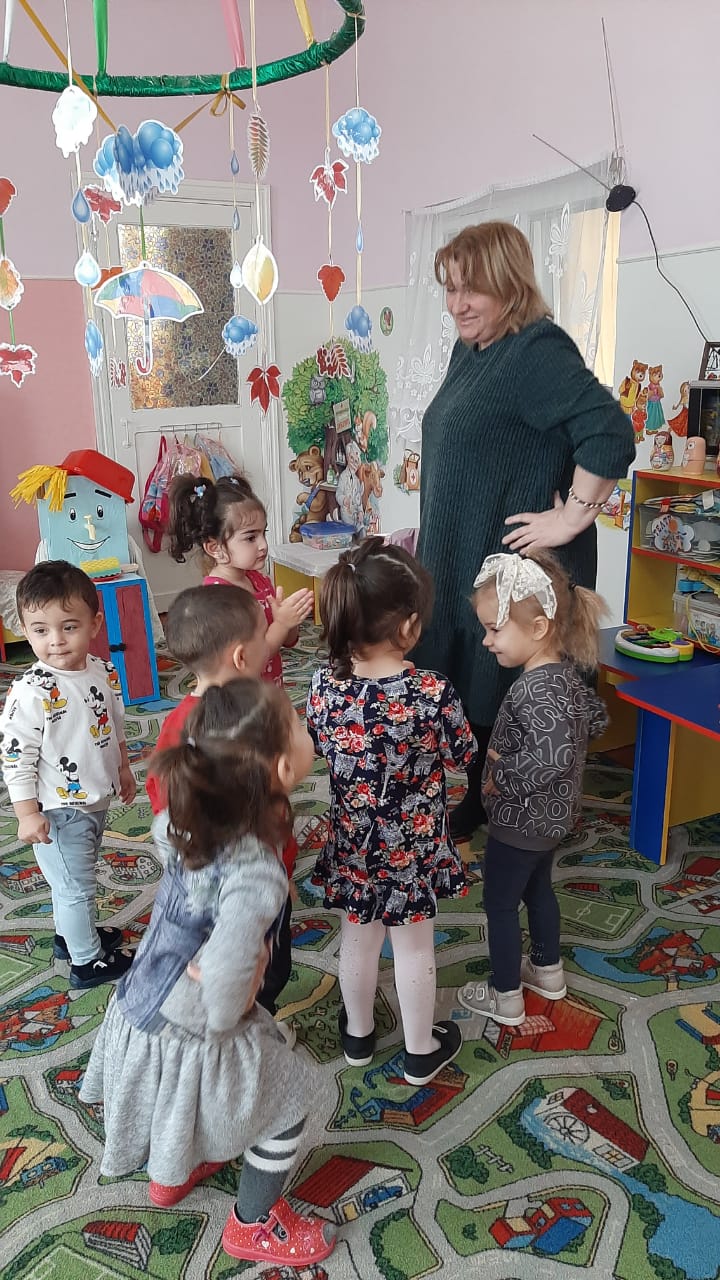 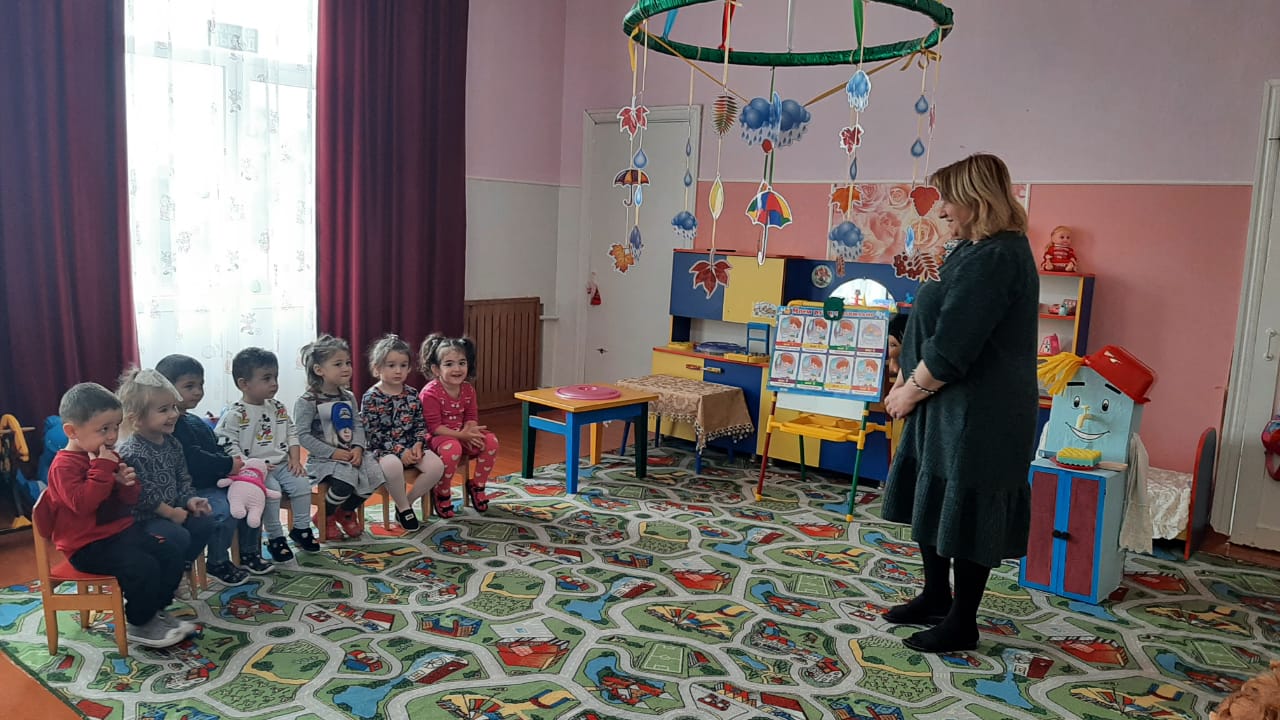 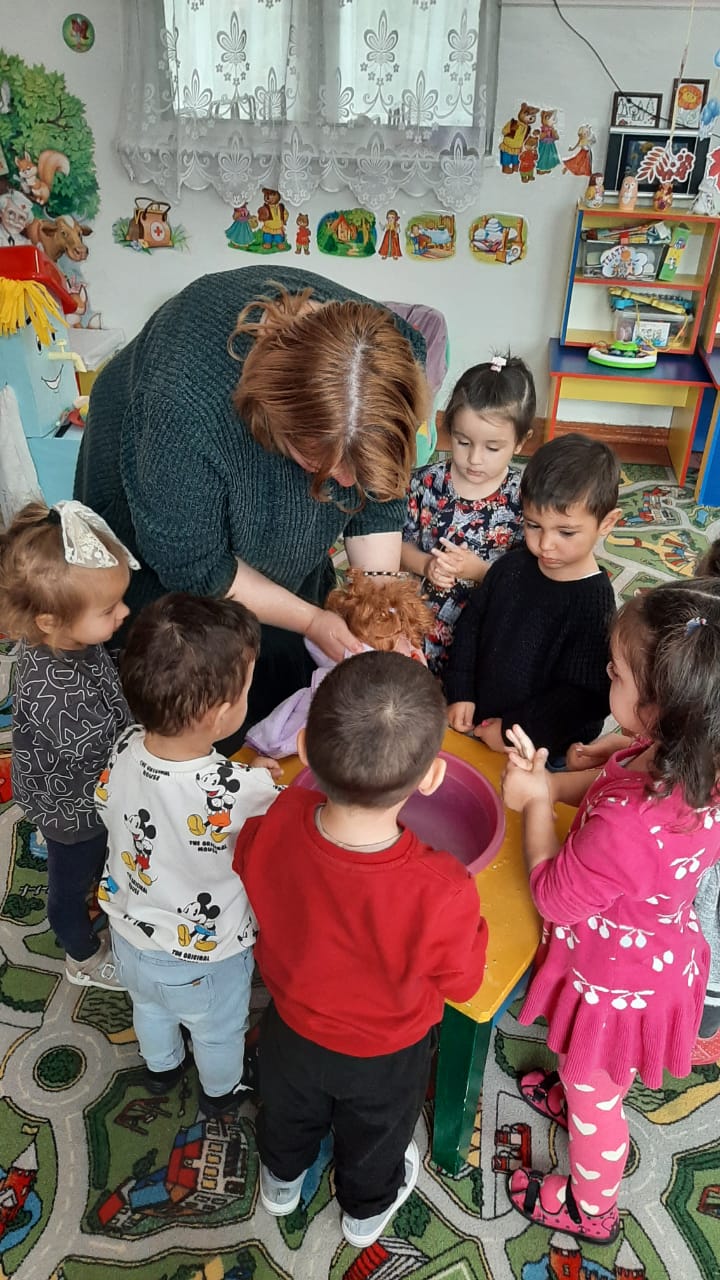 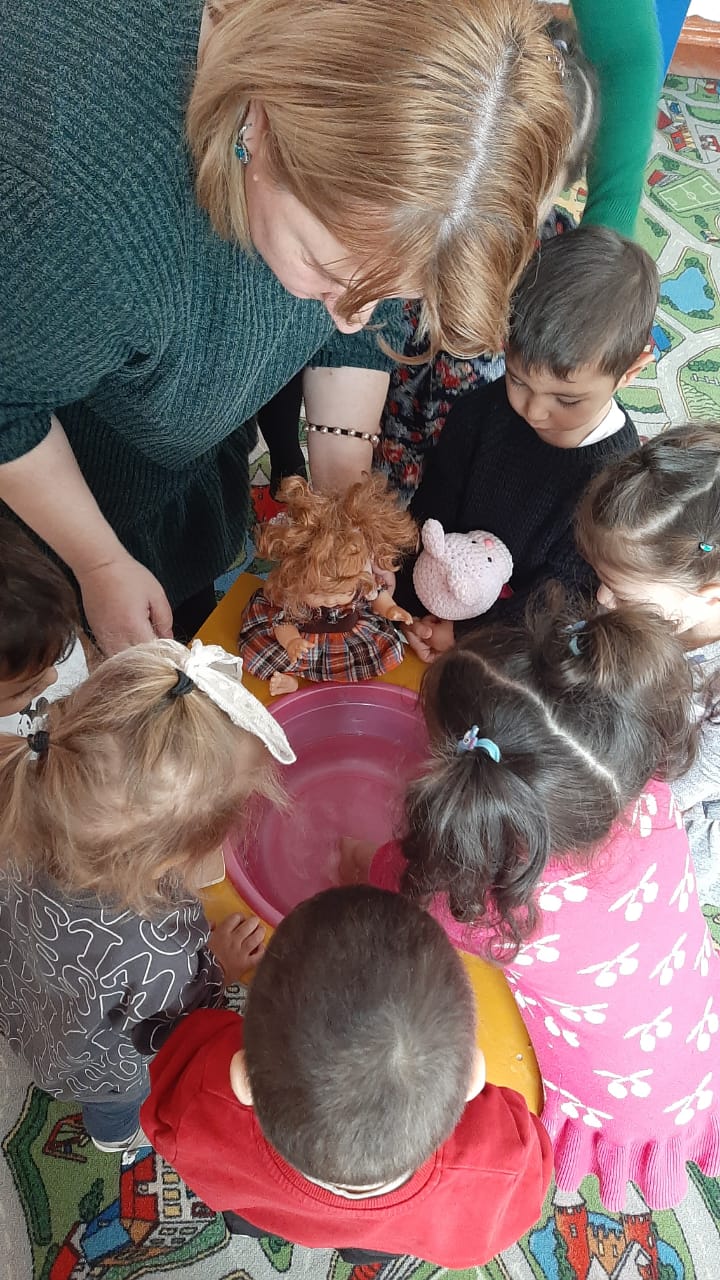 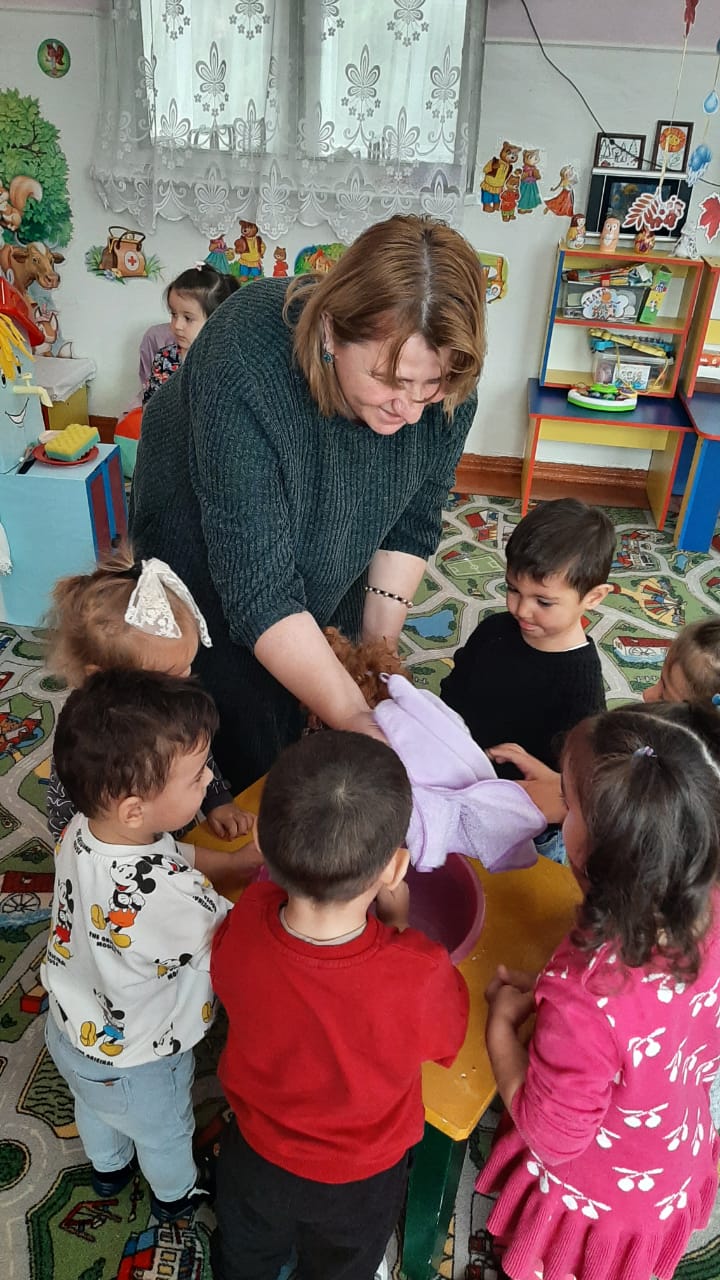 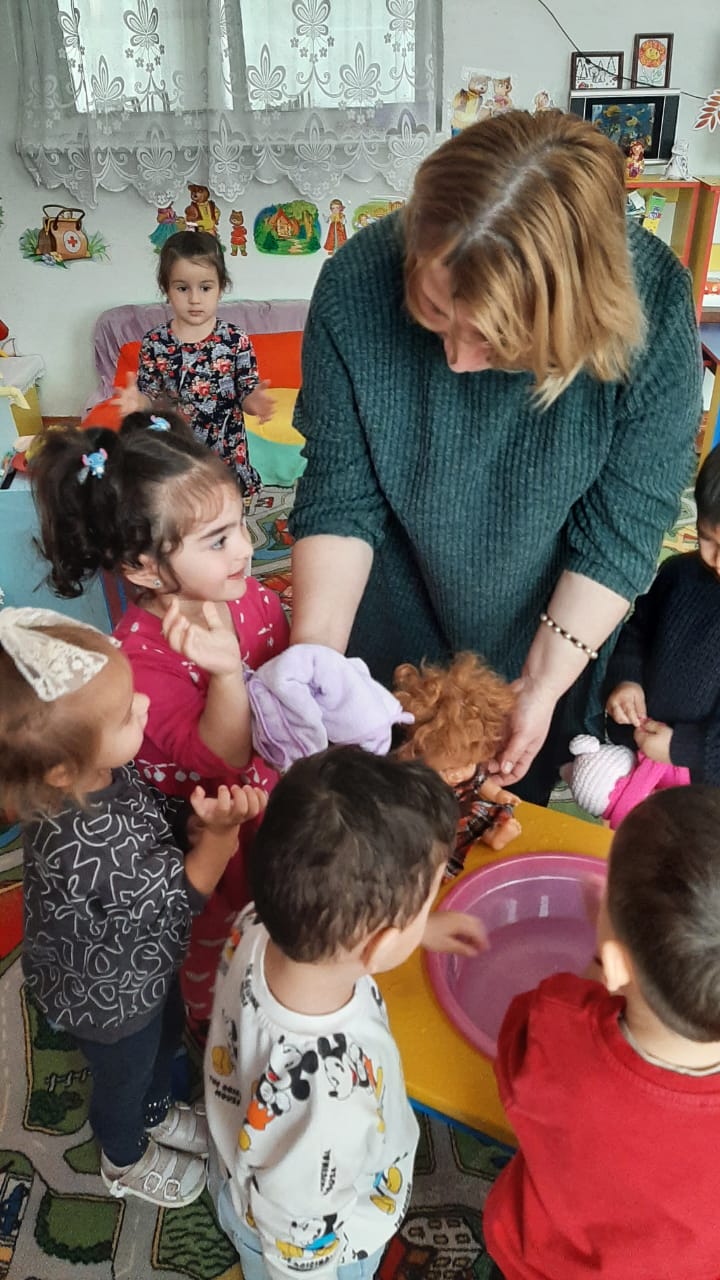 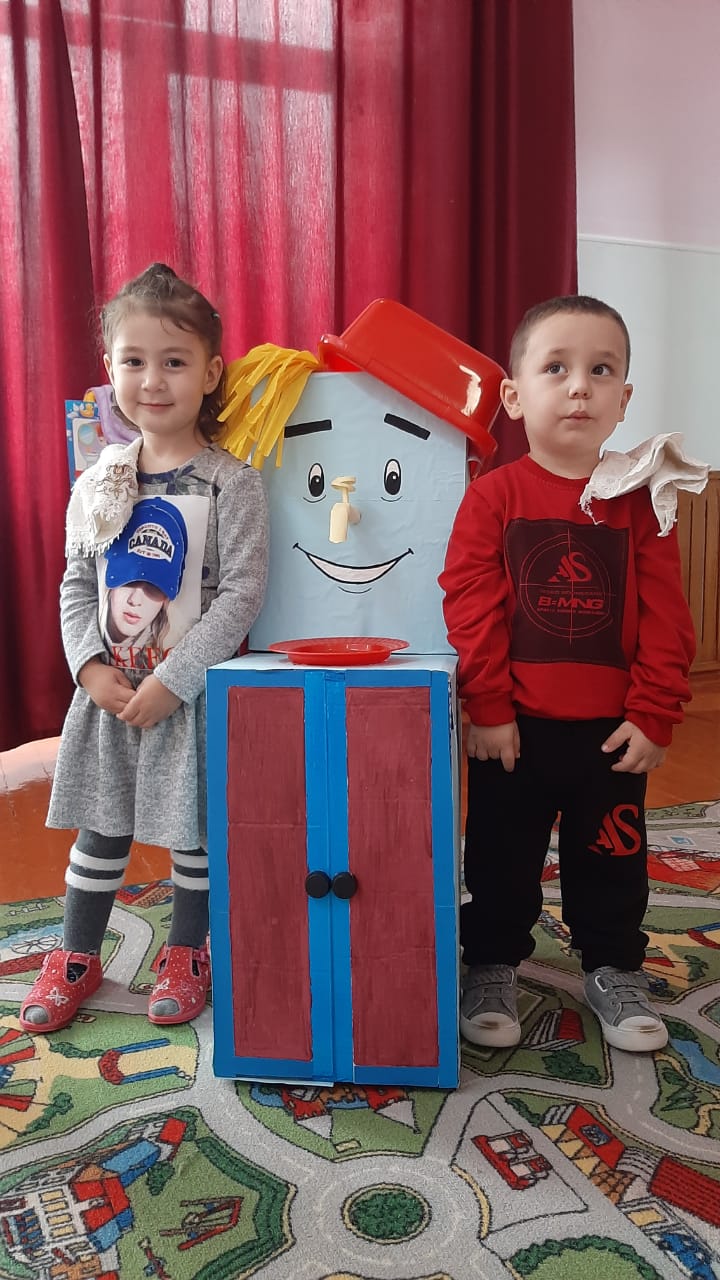 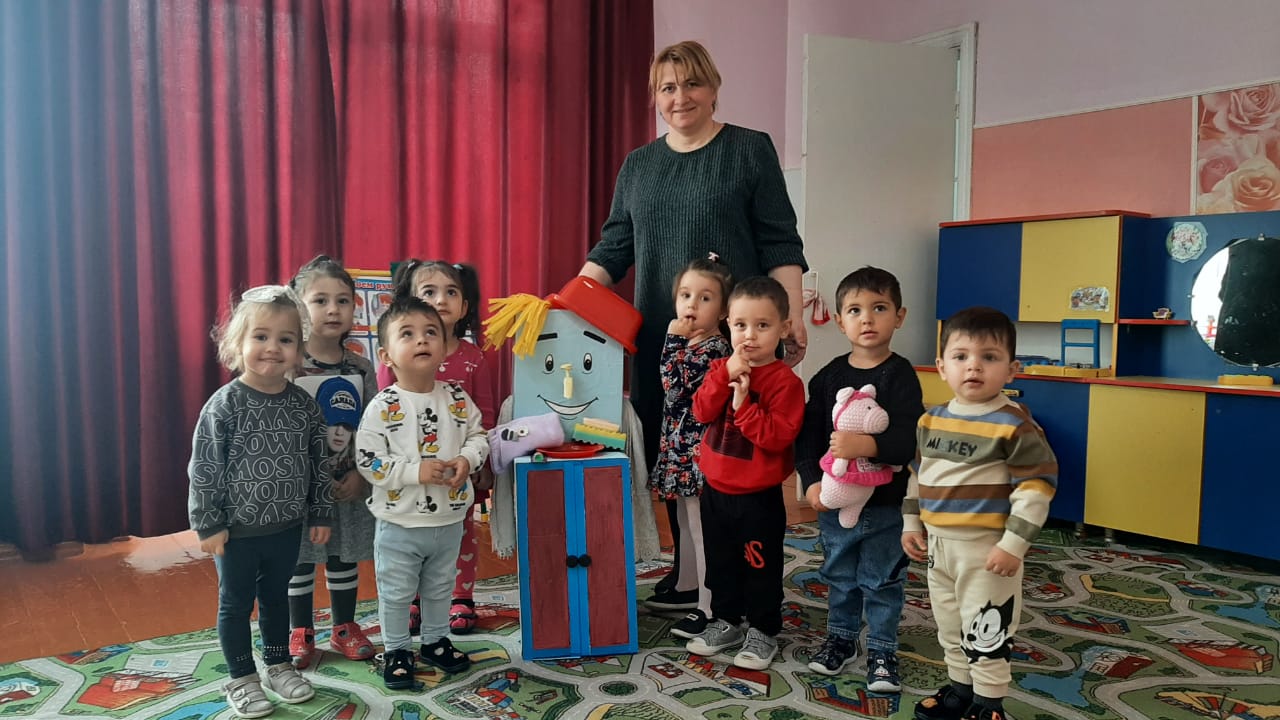 